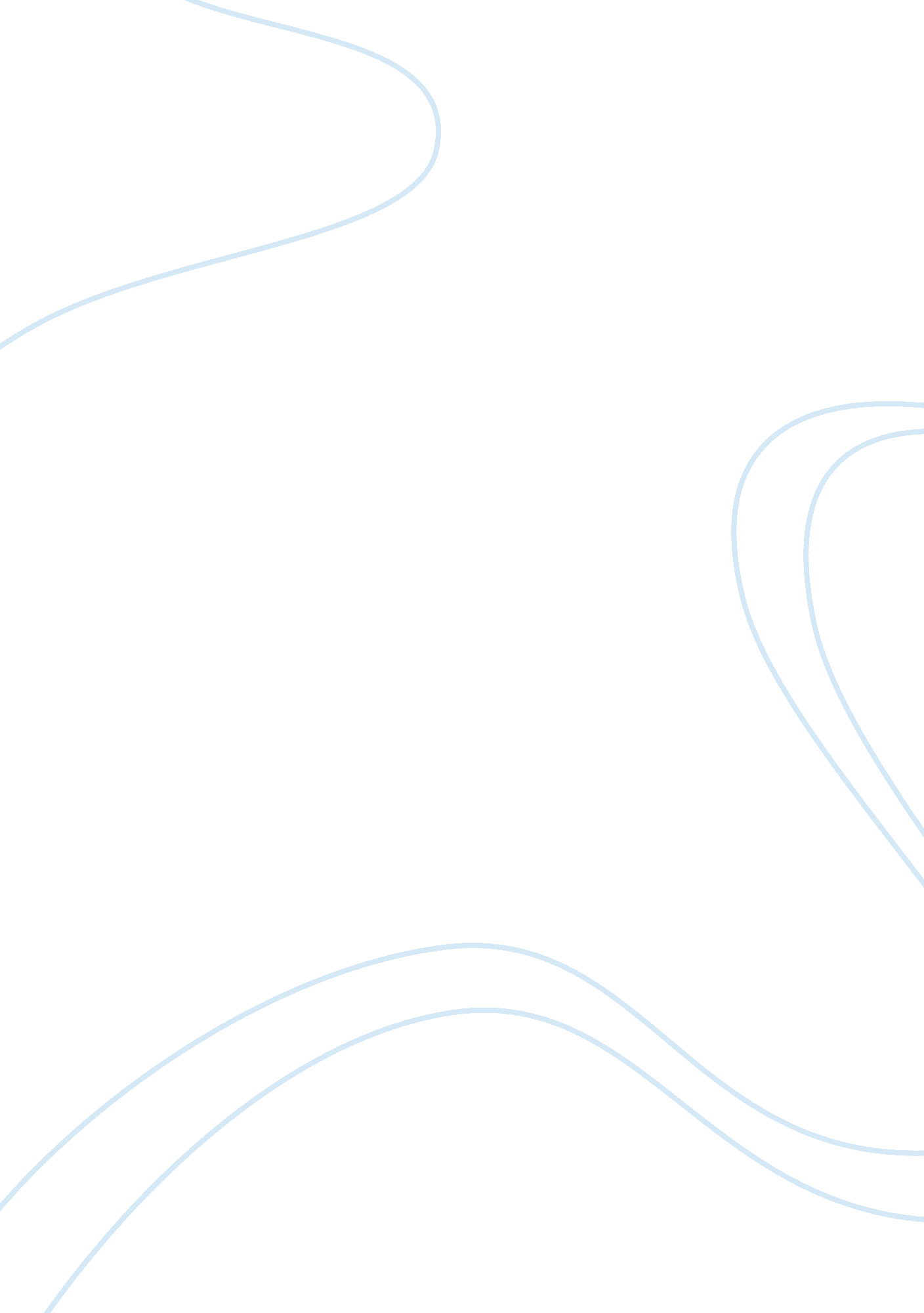 Based on your reading viewing of pollan's article answer the following questionsLinguistics, English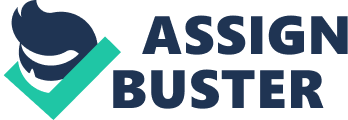 Based on your reading/viewing of Pollan's article answer the following questions Questions on Pollans article Julia Child is a superb chef who featured extensively in “ The French Chef” a common American TV programme. 
2. Watching the shows made one to feel like they were actually cooking since the presenter (Julia Child) fully and compassionately engaged her audience. The on-screen activities were also real and comprehensible since the audience could relate everything to the real world cooking. 
3. Pollan perceives Julia Child’s shows to be more educative, comprehensive and centered on the subject matter unlike new age TV shows on cooking that are strained, regularly interrupted and add less value to the audience. 
4. The decline in cooking has been due to the technological advancements that have made it easy for food companies to convince Americans to let them cook on their behalf, women working outside their home and the sheer fact that cooking has become less obligatory. The large amount of time that people spend watching people cook as compared to the time used in cooking is evidence that people enjoy watching people cook. 
5. Pollan feels that the modern how to cook shows are less educative and less realistic as they add little value to the contemporary society. This is a perfect nostalgia for “ the good old days” when TV shows were superbly presented by marvelous chefs. 
6. Marketers have concentrated on selling convenience foods to women on the deceit that it is a way of liberating them. 
7. Julia Child candidly indicated that cooking offered a kind of fulfillment to women and does not degrade them in anyway. 
8. Primetime cooking shows are popular due to people’s indolence. Today’s shows are too fast for people to derive any dinner tips thus making the audience a mere spectator. 
9. With the change in women’s role where more women are venturing into paid jobs and their cooking skills continuously deteriorate, this might be the end of cooking unless something is done to rejuvenate cooking. 
10. Pollan corroborates the argument that cooking matters by offering evidence that portrays its significance in societal development. 